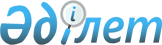 О внесении изменений в постановление акимата Успенского района от 18 ноября 2011 года № 351/11 "Об определении мест для размещения агитационных печатных материалов и помещений для проведения встреч с избирателями кандидатами в Президенты, депутаты Парламента и маслихаты Республики Казахстан"
					
			Утративший силу
			
			
		
					Постановление акимата Успенского района Павлодарской области от 11 марта 2015 года № 51/3. Зарегистрировано Департаментом юстиции Павлодарской области 16 марта 2015 года № 4365. Утратило силу постановлением акимата Успенского района Павлодарской области от 14 января 2020 года № 8/1 (вводится в действие со дня его первого официального опубликования)
      Сноска. Утратило силу постановлением акимата Успенского района Павлодарской области от 14.01.2020 № 8/1 (вводится в действие со дня его первого официального опубликования).
      В соответствии с пунктом 4, 6 статьи 28 Конституционного Закона Республики Казахстан от 28 сентября 1995 года "О выборах в Республике Казахстан" и пунктом 2 статьи 31 Закона Республики Казахстан от 23 января 2001 года "О местном государственном управлении и самоуправлении в Республике Казахстан", акимат Успенского района ПОСТАНОВЛЯЕТ:
      1. Внести в постановление акимата Успенского района от 18 ноября 2011 года № 351/11 "Об определении мест для размещения агитационных печатных материалов и помещений для проведения встреч с избирателями кандидатами в Президенты, депутаты Парламента и маслихаты Республики Казахстан" (зарегистрированное в Реестре государственной регистрации нормативных правовых актов за № 12-12-115, опубликованное 1 декабря 2011 года в газете "Сельские Будни" № 48) следующие изменения:
      в приложении 2 к указанному постановлению:
      в строке, порядковый номер 5, слова "Тимирязевская средняя общеобразовательная школа" заменить словами "Сельский клуб";
      в строке, порядковый номер 11, слова "Сельский клуб" заменить словами "Детский досуговый центр";
      в строке, порядковый номер 13, слова "Дом культуры" заменить словами "Равнопольская основная общеобразовательная школа";
      строку порядковый номер 21 исключить.
      2. Контроль за исполнением настоящего постановления возложить на курирующего заместителя акима Успенского района.
      3. Настоящее постановление вводится в действие со дня его первого официального опубликования.
					© 2012. РГП на ПХВ «Институт законодательства и правовой информации Республики Казахстан» Министерства юстиции Республики Казахстан
				
      И.о. акима района

Б. Жусупбаев

      СОГЛАСОВАНО

      Председатель Успенской

      районной территориальной

      избирательной комиссии

А. Кабиев

      "11" марта 2015 год
